Антикоррупционная политика в ФБУ «НТБ Минпромторга России»Общие положенияАнтикоррупционная политика в ФБУ «НТБ Минпромторга России» реализуется в рамках исполнения Федерального закона от 25 декабря 2608 г. № 273-ФЗ «О противодействии коррупции» (далее-Закон), Указа Президента Российской Федерации от 22 декабря 2015 г. № 650 «О Порядке сообщения лицами, замещающими отдельные государственные должности Российской Федерации, должности федеральной государственной службы, и иными лицами о возникновении личной заинтересованности при исполнении должностных обязанностей, которая приводит или может привести к конфликту интересов, и о внесении изменений в некоторые акты Президента Российской Федерации». Правовую основу противодействия коррупции составляют Конституция Российской Федерации, федеральные конституционные законы, общепризнанные принципы и нормы международного права и международные договоры Российской Федерации, Федеральные законы, нормативные правовые акты Президента Российской Федерации, Правительства Российской Федерации и федеральных органов государственной власти, органов государственной власти субъектов Российской Федерации и муниципальных образований.Положения настоящей Антикоррупционной политики основываются на принципах противодействия коррупции: - признание, обеспечение и защита основных прав и свобод человека и гражданина;- законность;- публичность и открытость деятельности;- неотвратимость ответственности за совершение коррупционных правонарушений; - комплексное использование политических, организационных, информационно-пропагандистских, социально-экономических, правовых, специальных и иных мер; - приоритетное применение мер по предупреждению коррупции;- сотрудничество с институтами гражданского общества, международными организациями и физическими лицами. Организация, ФБУ «НТБ Минпромторга России» (далее — Организация), придерживается государственного системного подхода к решению проблем коррупции, устранению причин коррупционных правонарушений, антикоррупционного просвещения, создания специализированных органов в системе управления Организации, ответственных за реализацию антикоррупционной политики.Антикоррупционная политика Организации определяет мероприятия, направленные на профилактику и борьбу с коррупцией, а также принципы и механизмы их реализации в Организации. Последовательная и планомерная реализация Антикоррупционном политики Организации направлена на снижение коррупционных рисков в Организации. Положения настоящей Антикоррупционной политики распространяются на всех работников вне зависимости от занимаемой должности.2. Цели, задачи и принципы антикоррупционной политики ОрганизацииНастоящая Антикоррупциоиная политика направлена на совершенствование системы противодействия коррупции в Организации в целях: - создания, эффективного механизма, препятствующего коррупционным действиям, и минимизации рисков вовлечения Организации, его работников в коррупционную деятельность; - воспитания  правового и гражданского сознания работников путем  формирования негативного отношения к коррупционным проявлениям и незаконному перераспределению доходов и других благ между работниками, а также воспитание навыков антикоррупционного поведения работников; - минимизации имущественного и репутационного ущерба Организации путем пресечения коррупционных действий и наказания за них с применением общественных, административных и правоохранительных процедур. Для достижения поставленных целей необходимо решить следующие задачи: - повышение открытости и прозрачности деятельности Организации в рамках реализации Антикоррупционной политики Организации; - создание методологической базы для разработки внутренних документов, антикоррупционной деятельности Организации в области профилактики и противодействия коррупции, основанной на анализе причин и условий возникновения коррупционных рисков в процессе деятельности; - привлечение каждого работника к реализации мероприятий по предотвращению коррупции; - создание структурных подразделений (назначение лиц), ответственных за реализацию антикоррупционной политики; организация эффективного мониторинга коррупционных факторов и обеспечение действенности антикоррупционной политики в рамках системы антикоррупционного контроля и мониторинга Министерства. Ключевыми принципами реализации Антикоррупционном политики Организации являются:1) неприятие коррупции в любых формах и проявлениях. Организация содействует воспитанию правового и гражданского сознания работников путем формирования негативного отношения к коррупционным проявлениям, получению навыков их антикоррупционного поведения работников. Руководящие работники выступают в качестве примера надлежащего этического поведения; 2) эффективность мероприятий по противодействию коррупции. Создание эффективной системы противодействия коррупции, а также ее систематическому совершенствованию с учетом изменения условий внутренней и внешней среды, в том числе законодательства Российской Федерации и требований Министерства, а также потенциально характерных для нее типологии и видов коррупционных рисков;3) текущий мониторинг и последующий контроль. Создание эффективной системы контроля и мониторинга коррупционных факторов и рисков; 4) проверка благонадежности контрагентов. Организация осуществляет проверку контрагентов в рамках осуществления закупочной деятельности в целях снижения коррупционных рисков и предотвращения вовлечения работников, вне зависимости от занимаемой должности, в коррупционную деятельность, а также в целях обеспечения добросовестной конкуренции; 5) открытость информации. Обеспечение доступности для граждан, юридических лиц, средств массовой информации и институтов гражданского Общества к сведениям о своей деятельности, которые в соответствии действующим законодательством Российской Федерации  не являются сведениям ограниченного доступа. В рамках реализации принципа открытости информации Организация создает на своем официальном сайте подраздел по вопросам противодействия коррупции, отдельная гиперссылка на который размещается на главной странице сайта. Подраздел наполняется следующей информацией: нормативные правовые и иные акты в сфере  противодействия коррупции в действующей редакции, внутренние документы по вопросам противодействия коррупции в Организации, в том числе Кодекс этики и служебного поведения работников организации, подведомственной Минпромторгу России и регламенты проведения внутренних проверок совершаемых сделок на предмет наличия коррупционной составляющей, формы документов, связанные с противодействием коррупции, для заполнения работниками Организации, информация о текущей деятельности Комиссии по противодействию коррупции и урегулированию конфликта интересов в ФБУ «НТБ Минпромторга России», информационные каналы обратной связи, гарантирующие анонимность заявителя (телефон, электронная почта, онлайн сервис, почтовый адрес для почтовых отправлений с пометкой «Противодействие коррупции»). При наполнении подразделов, посвященных вопросам противодействия коррупции, сайтов информация, отнесенная к государственной тайне или являющаяся конфиденциальной, не размещается. С целью наполнения подразделов, посвященных вопросам противодействия коррупции Организация руководствуется приказом Минтруда России от 07 октября 2013 г. № 530н «О требованиях к размещению и наполнению подразделов, посвященных вопросам противодействия коррупции, официальных сайтов федеральных государственных органов, Центрального банка Российской Федерации, Пенсионного фонда Российской Федерации, Фонда социального страхования Российской Федерации, Федерального фонда обязательного медицинского страхования, государственных корпораций (компаний), иных организаций, созданных на основании федеральных законов, и требованиях к должностям, замещение которых влечет за собой размещение сведений о доходах, расходах, об имуществе и обязательствах имущественного характера».3. Подразделения (лица), ответственные за профилактику коррупционных и иных правонарушенийАнтикоррупционную политику в Организации реализуют единоличный исполнительный орган, Комиссия по противодействию коррупции и урегулированию конфликта интересов, подразделение (лицо), ответственное за профилактику коррупционных и иных правонарушений, служба внутреннего контроля подведомственной организации (в случае ее наличия). Факты воспрепятствования деятельности подразделение (лица), ответственного за профилактику коррупционных и иных правонарушений в Организации, и неисполнение работниками Организации требований, предъявляемых подразделением (лицом), ответственным за профилактику коррупционных и иных правонарушений в Организации, в рамках установленных прав и обязанностей, незамедлительно доводятся до сведения Единоличного исполнительного органа Организации.4. Профилактика коррупционных рисковОрганизация применяет следующие методы профилактики и противодействия коррупции; -	 законодательный; 
- кадровый„ - мониторинга и контроля; 
- духовно-нравственный. И качестве реализации законодательного метода Организация и ее работники соблюдают ограничения и запреты, исполняют обязанности, установленные законодательством Российской Федерации, в том числе касающиеся предотвращения и урегулирования конфликта интересов и обеспечения раскрытия информации, а также проводит антикоррупционную экспертизу реализуемых проектов и заключаемых договоров, осуществляет правовое просвещение работников. В рамках кадрового метода Организация проводит взвешенную кадровую политику, направленную на минимизацию коррупционных рисков, связанных с приемом на работу и продвижением по службе, а также назначением на должности, замещение которых связанно с повышенным коррупционным риском, лиц, имеющих негативную деловую репутацию в части подверженности коррупционным воздействиям. Организация применяет метод мониторинга и контроля коррупционных рисков:- выявляет и проводит анализ и оценку (в разрезе масштаба, источников и вероятности угроз) коррупционных рисков, присущих бизнес-процессам во всех сферах ее финансово-хозяйственной деятельности, а также оценку потенциального ущерба от потенциальных рисков; - организует и проводит на постоянной основе мониторинг и контроль коррупционных рисков, присущих Организации;- в случае необходимости, на основании проводимого мониторинга осуществляет корректирующие изменения в своей системе противодействия коррупции и/или инициирует привлечение к ответственности в соответствии с законодательством Российской Федерации по факту выявленных коррупционных правонарушений. Организацией при осуществлении мониторинга и контроля за коррупционными рисками и профилактикой коррупционных правонарушений назначается подразделение (лицо), ответственное за профилактику коррупционных и иных правонарушений в Организации, а также образуется Комиссия по противодействию коррупции и урегулированию конфликта интересов в Организации. В качестве реализации духовно-нравственного метода руководство Организации формирует в коллективе отношение нетерпимости ко всем формам проявления коррупции, стимулируют работников на эффективную деятельность на принципах сплоченности, открытости, добросовестности и ответственности. В целях профилактики коррупционных рисков внедряются и используются антикоррупционные стандарты поведения работников, отраженные в положениях Кодекса этики и служебного поведения работников организации, подведомственной Минпромторгу России.Несоблюдение работниками норм и правил деловой этики, принятых в рамках Антикоррупционной политики Организации может повлечь за собой применение к нарушителю дисциплинарных взысканий, а также инициирование от имени  Организации мер административной, гражданско-правовой и уголовной ответственности в порядке, предусмотренном действующим законодательством Российской Федерации. В случае установления факта причинения ущерба Организации, в том числе государственному имуществу, находящемуся в ее ведении, по вине работника, Организация вправе обратиться в суд для возмещения ущерба, причиненного вследствие вышеуказанных действий бездействия). Организация не позднее семи дней с момента возникновения подозрения или обнаружения действий (бездействия) работников, имеющих признаки нарушения законодательства Российской Федерации о противодействии коррупции, направляет соответствующие материалы в правоохранительные органы по компетенции для осуществления установленных законодательством мероприятий с целью оценки законности действий (бездействия) соответствующих лиц.5. Мониторинг и контроль коррупционных рисковМониторинг и контроль коррупционных рисков в Организации является неотъемлемой частью ее структуры управления. В целях реализации Комплекса мероприятий по реализации антикоррупционном политики Министерства промышленности и торговли Российской Федерации в отношении подведомственных организаций, Организация создает систему антикоррупционной профилактики, мониторинга и контроля коррупционных рисков с использованием инструментов внутренних проверок, привлечения независимых экспертов для анализа и оценки технических, экономических, финансовых и других параметров сделок, прежде всего, в следующих сферах: капитальное строительство (ремонт), консалтинговые и образовательные услуги, научно-исследовательские, опытно-конструкторские, проектно-изыскательские и строительно-монтажные рабаты, финансовые операции, а также операции с объектами недвижимости. Развитие системы антикоррупционном профилактики, мониторинга контроля коррупционных рисков Организация осуществляет па следующим направлениям: 1. Описание финансово-хозяйственной деятельности в виде отдельных бизнес- процессов; 2. Определение для каждого бизнес-процесса элементов, при реализации которых наиболее вероятно возникновение коррупционных рисков; 3. Проведение анализа выявленных рисков в рамках отдельных бизнес-процессов, включающего его описание: 3.1. Источники (объект) риск — бизнес-процесс, в фазе которого возникает коррупционный риск; 3.2. Субъект риска — физические лица, замещающие должности, связанные с высоким коррупционным рискам; 3.3. Ключевые индикаторы риска, в том числе вероятные формы осуществления коррупционных платежей, характеристика выгоды или преимущества, которое мажет быть получено при совершении коррупционного правонарушения; 4. Составление перечня коррупционных рисков на основании проведенного анализа; 5. Формирование перечня должностей, связанных с высоким коррупционным риском; 6. Разработка комплекса мер по минимизации каждого из выявленных коррупционных рисков: 6.1. Разработка внутренних документов, регламентирующих действия работника в зоне риска конкретного бизнес-процесса; 6.2. Проведение, в случае необходимости, реинжениринга бизнес-процессов, в том числе их перераспределение между структурными подразделениями или работниками;6.3. Автоматизация управления бизнес-процессами в зоне коррупционных рисков; 6.4. Установление внутренних форм отчетности работников о результатах принятых решений; 6.5. Введение ограничений, затрудняющих осуществление коррупционных платежей. Подразделения (лица), ответственные за профилактику коррупционных и иных правонарушений в Организации, руководствуясь Методологией проведения оценки коррупционных рисков в деятельности Организации, проводят проверку сделок, согласование которых с Минпромторгом России в соответствии с законодательством Российской Федерации не требуется на предмет наличия коррупционной составляющей. В число сделок и иных операций, содержащих наиболее высокие коррупционные риски и подлежащих обязательному контролю, входят: - операции с недвижимым имуществом; - выполнение (субподряд) научно-исследовательских, опытно-конструкторских, проектно-изыскательских и строительно-монтажных работ;- выполнение консалтинговых, в том числе образовательных услуг;- покупка предметов искусства и роскоши, в том числе дорогостоящих транспортных средств, картин, антиквариата и других; - оказание спонсорской помощи; - найм на работу и повышение по службе работников руководящего состава. О результатах проведенных проверок сообщается Комиссии по противодействию коррупции и урегулированию конфликта интересов в Организации, Единоличному исполнительному органу Организации и в Административный департамент Минпромторга России ежеквартально (не позднее 10 числа месяца, следующего за отчетным периодом).ФЕДЕРАЛЬНОЕ БЮДЖЕТНОЕ УЧРЕЖДЕНИЕ«Научно-техническая библиотека министерствапромышленности и ТОРГОВЛИРоссийской Федерации»(ФБУ «НТБ Минпромторга России»)ПОЛОЖЕНИЕ«Антикоррупционная политика»_________________________2016 г.Москва      УТВЕРЖДАЮДиректор ФБУ «НТБ Минпромторга России»_______________ Н.П. Новикова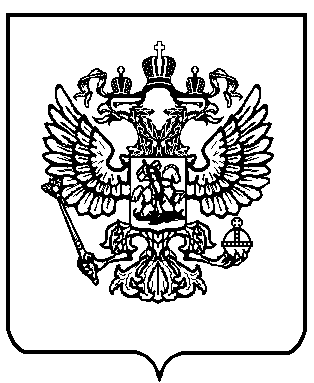 